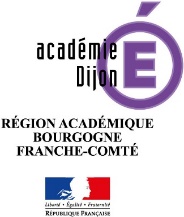 FICHE TECHNIQUE
COMMISSION D'HARMONISATION 
DES PRATIQUES DE CCF
SESSION 2024FICHE TECHNIQUE
COMMISSION D'HARMONISATION 
DES PRATIQUES DE CCF
SESSION 2024FICHE TECHNIQUE
COMMISSION D'HARMONISATION 
DES PRATIQUES DE CCF
SESSION 2024DIPLÔME CONCERNÉ : Baccalauréat professionnel « Boulanger-pâtissier » DIPLÔME CONCERNÉ : Baccalauréat professionnel « Boulanger-pâtissier » DIPLÔME CONCERNÉ : Baccalauréat professionnel « Boulanger-pâtissier » DIPLÔME CONCERNÉ : Baccalauréat professionnel « Boulanger-pâtissier » Épreuves concernées :Épreuves concernées :Épreuves concernées :Épreuves concernées :E1 - Épreuve technologique et scientifiqueE2 - Épreuve de pratique professionnelle prenant en compte la formation en milieu professionnelE3 - Épreuve de gestion appliquéeE1 - Épreuve technologique et scientifiqueE2 - Épreuve de pratique professionnelle prenant en compte la formation en milieu professionnelE3 - Épreuve de gestion appliquéeValidation
CCFValidation
CCFDate de la commission : jeudi 6 juin 2024 à partir de 14hDate de la commission : jeudi 6 juin 2024 à partir de 14hDate de la commission : jeudi 6 juin 2024 à partir de 14hDate de la commission : jeudi 6 juin 2024 à partir de 14hLieu : lycée Le Castel - Dijon -  03 80 76 70 30Lieu : lycée Le Castel - Dijon -  03 80 76 70 30Lieu : lycée Le Castel - Dijon -  03 80 76 70 30Lieu : lycée Le Castel - Dijon -  03 80 76 70 30Président : 	M. Hervé MOINET, IENPrésident : 	M. Hervé MOINET, IENPrésident : 	M. Hervé MOINET, IENPrésident : 	M. Hervé MOINET, IENCoordonnateurs :	François Terrand – Geoffrey Moingeon – Laurent GanonCoordonnateurs :	François Terrand – Geoffrey Moingeon – Laurent GanonCoordonnateurs :	François Terrand – Geoffrey Moingeon – Laurent GanonCoordonnateurs :	François Terrand – Geoffrey Moingeon – Laurent GanonPersonnes concernées (désignées par leur chef d'établissement) : au minimum un professeur de l'équipe pédagogique qui a eu en charge l'évaluation en CCF des candidats.Personnes concernées (désignées par leur chef d'établissement) : au minimum un professeur de l'équipe pédagogique qui a eu en charge l'évaluation en CCF des candidats.Personnes concernées (désignées par leur chef d'établissement) : au minimum un professeur de l'équipe pédagogique qui a eu en charge l'évaluation en CCF des candidats.Personnes concernées (désignées par leur chef d'établissement) : au minimum un professeur de l'équipe pédagogique qui a eu en charge l'évaluation en CCF des candidats.Dans l'optique de la préparation et du déroulement de cette réunion d'harmonisation, les professeurs concernés devront :Dans l'optique de la préparation et du déroulement de cette réunion d'harmonisation, les professeurs concernés devront :Dans l'optique de la préparation et du déroulement de cette réunion d'harmonisation, les professeurs concernés devront :